Supplementary MaterialBoldness in male and female zebrafish (Danio rerio) is dependent on strain and testArshi Mustafa1,2, Erika Roman3,4,#, Svante Winberg1,#,*1 Department of Neuroscience, Behavioral Neuroendocrinology Group, Uppsala University, P.O. Box 593, SE-751 24 Uppsala, Sweden2 Department of Organismal Biology, Uppsala University, Norbyvägen 18A, SE-752 36, Sweden3 Department of Pharmaceutical Biosciences, Division of Pharmacology, Neuropharmacology, Addiction and Behavior Unit, Uppsala University, P.O. Box 591, SE-751 24 Uppsala, Sweden4 Department of Anatomy, Physiology and Biochemistry, Division of Anatomy and Physiology, Swedish University of Agricultural Sciences, P.O. Box 7011, SE-750 07 Uppsala, Sweden# Shared senior authorship* Correspondence: 
Corresponding Author
svante.winberg@neuro.uu.se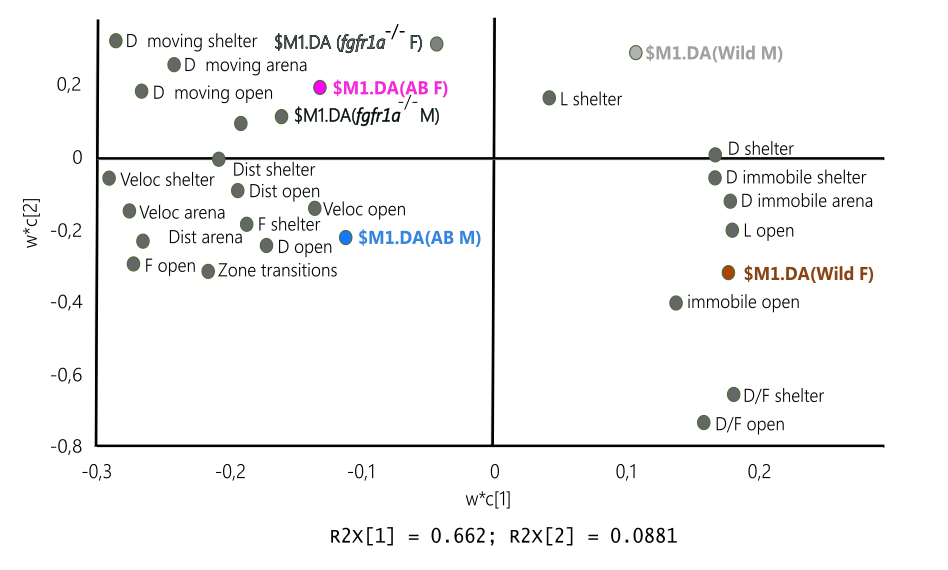 Supplementary Figure 1. Scatter plot of variable loadings from the PLS-DA from the shelter test in male (M) and female (F) adult offspring of wild-caught (wild), AB and fgfr1a -/ zebrafish. The model generated one significant component (R2X=0.662, R2Y=0.145, Q2=0.131) and a second, non-significant component (R2X=0.08, R2Y=0.0468, Q2= -0.022) was added to obtain a two-dimensional model for visualization. Abbreviations: D, duration (s); D/F, duration per visit (s); Dist, total distance (cm); F, frequency; L, latency (s); Veloc, mean velocity (cm/s).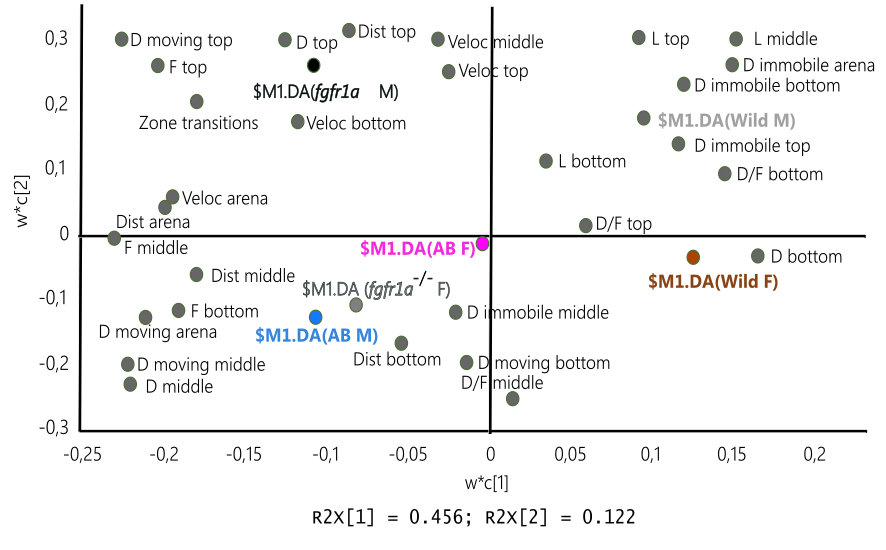 Supplementary Figure 2. Scatter plot of variable loadings from the PLS-DA (three significant components, R2X(cum)=0.713, R2Y=0.213 (cum), Q2 (cum)=0.0861) of the novel tank diving test in male (M) and female (F) adult offspring of wild-caught (wild), AB and fgfr1a -/- zebrafish.Abbreviations: D, duration (s); D/F, duration per visit (s); Dist, total distance moved (cm); F, frequency; L, latency (s); Veloc, mean velocity (cm/s).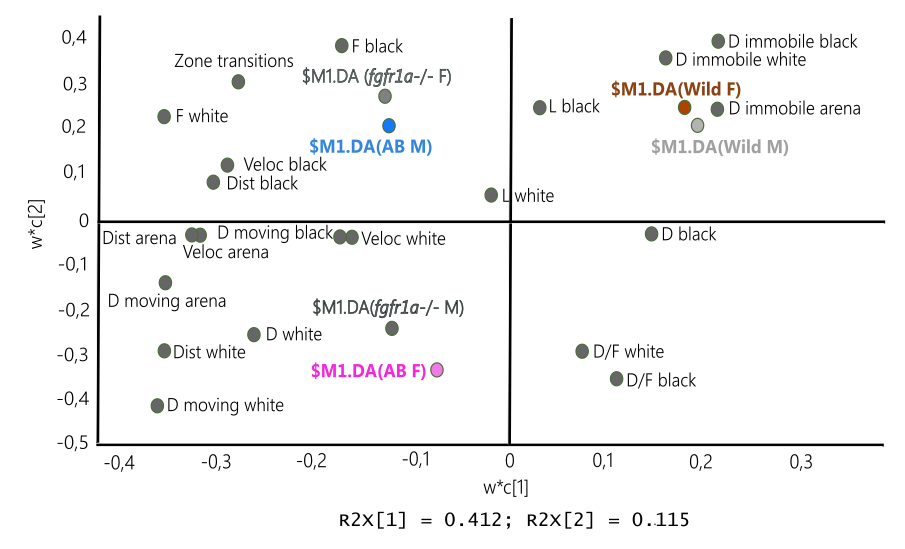 Supplementary Figure 3. Scatter plot of variable loadings from the PLS-DA (no significant component; first component (R2X=0.412, R2Y=0.072, Q2=0.035), second component (R2X=0.115, R2Y = 0.06, Q2=-0.003) of the scototaxis test in male (M) and female (F) adult offspring of wild-caught (wild), AB and fgfr1a -/- zebrafish. Abbreviations: D, duration (s); D/F, duration per visit (s); Dist, total distance (cm); F, frequency; L, latency (s); Veloc, mean velocity (cm/s).Supplementary Table 1. Behavioral data from the shelter test in male (M) and female (F) adult offspring of wild-caught (wild), AB and fgfr1a -/- zebrafish. Data are presented as median (quartile range). If a fish did not visit a zone this was considered a missing value in the statistical analysis and occurrence (fish entering a zone/number of tested fish) is shown for the zones that were not visited by all fish. wp<0.05, wwp<0.01, wwwp<0.001 compared to wild zebrafish within the respective sex; ap<0.05 compared to AB fish within the respective sex; *p<0.05, **p<0.01 compared to females within the respective line (Mann-Whitney U-test).Supplementary Table 2. Summary of statistical analyses of behavioral data from the shelter test in male (M) and female (F) adult offspring of wild-caught (wild), AB and fgfr1a -/- zebrafish. Data from the three different strains were compared within sex using a Kruskal-Wallis analysis of variance (KW) whereas the Mann-Whitney U-test was applied for pairwise comparisons between strains within sex. Values presented are Mann-Whitney U-values (U) and p-values, and Kruskal-Wallis (KW) H-value (H), total number of fish (N) and p-values. Non-significant results are indicated by n.s. If a fish did not visit a zone this was considered a missing value in the statistical analysis and occurrence (fish entering a zone/number of tested fish) is shown for the zones that were not visited by all fish.Supplementary Table 3. Behavioral data from the novel tank diving test in male (M) and female (F) adult offspring of wild-caught (wild), AB and fgfr1a -/- zebrafish. Data are presented as median (quartile range). If a fish did not visit a zone this was considered a missing value in the statistical analysis and occurrence (fish entering a zone/number of tested fish) is shown for the zones that were not visited by all fish. wp<0.05, wwp<0.01, wwwp<0.001 compared to wild zebrafish within the respective sex; ap<0.05, aap<0.01 compared to AB fish within the respective sex; *p<0.05, **p<0.01, ***p<0.001 compared to females within the respective line (Mann-Whitney U-test).Supplementary Table 4. Summary of statistical analyses of behavioral data from the novel tank diving test in male (M) and female (F) adult offspring of wild-caught (wild), AB and fgfr1a -/- zebrafish. Data from the three different strains were compared within sex using a Kruskal-Wallis analysis of variance (KW) whereas the Mann-Whitney U-test was applied for pairwise comparisons between strains within sex. Values presented are Mann-Whitney U-values (U) and p-values, and Kruskal-Wallis (KW) H-value (H), total number of fish (N) and p-values. Non-significant results are indicated by n.s. If a fish did not visit a zone this was considered a missing value in the statistical analysis and occurrence (fish entering a zone/number of tested fish) is shown for the zones that were not visited by all fish.Supplementary Table 5. Behavioral data from the scototaxis test in male (M) and female (F) adult offspring of wild-caught (wild), AB and fgfr1a -/- zebrafish.Data are presented as median (quartile range). If a fish did not visit a zone this was considered a missing value in the statistical analysis and occurrence (fish entering a zone/number of tested fish) is shown for the zones that were not visited by all fish. wp<0.05, wwp<0.01 compared to wild zebrafish within the respective sex; aap<0.01 compared to AB fish within the respective sex; *p<0.05 compared to females within the respective line (Mann-Whitney U-test).Supplementary Table 6. Summary of statistical analyses of behavioral data from the scototaxis test in male (M) and female (F) adult offspring of wild-caught (wild), AB and fgfr1a -/- zebrafish.Data from the three different strains were compared within sex using a Kruskal-Wallis analysis of variance (KW) whereas the Mann-Whitney U-test was applied for pairwise comparisons between strains within sex. Values presented are Mann-Whitney U-values (U) and p-values, and Kruskal-Wallis (KW) H-value (H), total number of fish (N) and p-values. Non-significant results are indicated by n.s. If a fish did not visit a zone this was considered a missing value in the statistical analysis and occurrence (fish entering a zone/number of tested fish) is shown for the zones that were not visited by all fish.ZoneSexWildABfgfr1a -/-Open areaOccurrence M9/99/99/9F6/99/99/9Latency (s)M104.0 (279.5)60.0 (4.0) ww60.0 (4.0) wwF172.5 (577.3)67.0 (19.5)61.0 (18.5)FrequencyM30.0 (36.0)78.0 (31.0) *, www67.0 (14.5) ww, aF13.0 (22.8)68.0 (25.5) ww56.0 (27.5) wwDuration (s)M246.2 (434.9)472.6 (206.9)391.2 (121.9)F261.9 (460.2)413.6 (197.2)434.8 (179.6)Duration per visit (s)M5.7 (7.3)5.1 (3.1)5.3 (2.1)F9.9 (24.5)6.1 (2.9)6.1 (4.2)Distance (cm)M398.0 (1050.1)1675.1 (1186.5) www1473.4 (468.8) wF227.4 (547.9)1307.8 (555.2) ww1432.1 (931.0) wwVelocity (cm/s)M2.5 (1.7)4.7 (1.8) *, ww3.4 (0.8) F2.5 (2.0)3.3 (1.6) w3.0 (0.8)Duration moving (s)M91.8 (251.3)346.8 (162.9) ww350.4 (107.6) wwF52.4 (116.2)346.8 (158.9) ww382.6 (207.6) wwDuration immobile (s)M75.0 (200.3)46.0 (96.2)50.8 (20.4)F89.5 (404.3)46.4 (75.6)59.4 (87.0)Sheltered areaLatency (s)M60.0 (0.0)60.0 (2.4)61.6 (5.3)F60.0 (0.0)60.0 (3.0)60.0 (2.9)FrequencyM31.0 (35.0)79.0 (29.5) *, www67.0 (14.0) ww, aF7.0 (16.5)69.0 (26.0) www55.0 (27.5) wwwDuration (s)M593.8 (434.9)367.4 (206.9)448.8 (121.9)F776.2 (445.2)426.4 (197.2)405.2 (179.6)Duration per visit (s)M21.8 (177.5)4.7 (3.9) 6.2 (3.7) F110.9 (822.6)6.2 (4.4) 5.8 (5.6)Distance (cm)M752.5 (507.3) *1530.8 (1376.8) ww1660.3 (480.0) **, wwF255.4 (371.1)1694.9 (928.3) www1246.8 (618.2) wwwVelocity (cm/s)M1.3 (2.1)4.7 (1.6) ww3.7 (1.0) *, wwF0.3 (1.4)3.4 (1.5) www2.9 (1.6) wwwDuration moving (s)M172.2 (132.5)310.6 (228.1) ww393.8 (70.0) **, wwwF51.4 (103.8)389.2 (155.1) www307.6 (128.1) wwwDuration immobile (s)M421.6 (626.6)48.2 (41.1) ww40.6 (51.5) wwF724.8 (625.9)44.4 (54.4) www82.6 (168.7) wwActivityTotal activityM61.0 (71.0)157.0 (60.5) *, www133.0 (28.5) ww, aF13.0 (34.0)137.0 (51.5) www111.0 (55.0) wwwDistance arena (cm)M1154.8 (1487.0)3922.3 (1517.1) www3007.2 (735.5) *, wwF432.9 (734.9)2660.4 (1323.7) www2259.0 (1007.4) wwwVelocity arena (cm/s)M1.4 (1.8)4.7 (1.8) www3.6 (0.9) *, wwF0.5 (0.9)3.2 (1.6) www2.7 (1.2) wwwDuration moving arena (s)M267.8 (371.2)739.0 (107.2) www733.6 (34.7) wwwF95.4 (177.7)728.4 (96.8) www633.8 (222.0) wwwDuration immobile arena (s)M572.2 (371.2)101.0 (107.1) www106.4 (34.7) wwwF744.6 (177.7)111.6 (96.8) www206.2 (221.9) wwwZone transitions open to shelterM11.0 (12.5)43.0 (27.0) www40.0 (10.5) wwF2.0 (4.5)30.0 (13.5) www19.0 (26.5) wwZone transitions shelter to openM11.0 (13.5) *43.0 (29.0) www41.0 (10.5) wwF1.0 (5.5)29.0 (13.0) www19.0 (26.5) wwOpen area Wild vs AB Wild vs fgfr1a -/- AB vs fgfr1a -/- KW Latency (s)MU=6.5; p<0.01 U=11.5; p<0.01n.s.H=11.3, N=27; p<0.01Fn.s.n.s.n.s.n.s.Occurrence M9/99/99/9F6/99/99/9FrequencyMU=2.0; p≤0.001U=7.0; p<0.01U=16.0; p<0.05H=16.3, N=27; p<0.001FU=1.5; p<0.01U=2.5; p<0.01n.s.H=11.5, N=24; p<0.010 Duration (s)Mn.s.n.s.n.s.n.s.Fn.s.n.s.n.s.n.s.Duration per visit (s)Mn.s.n.s.n.s.n.s.Fn.s.n.s.n.s.n.s.Distance (cm)MU=4.0; p≤0.001U=12.00; p<0.05n.s.H=12.5, N=27; p<0.01FU=2.0; p<0.01U=4.0, p<0.01 n.s.H=10.3, N=24; p<0.01Velocity (cm/s)MU=9.0; p<0.01n.s.n.s.H=9.0, N= 27; p<0.05FU=10.0; p<0.05n.s.n.s.n.s.Duration moving (s)MU=5.0; p<0.01U=6.0; p<0.01n.s.H=13.1, N=27; p<0.01FU=3.0; p<0.01U=4.0; p<0.01n.s.H=9.8, N=24;  p<0.01 Duration immobile (s)Mn.s.n.s.n.s.n.s.Fn.s.n.s.n.s.n.s.Sheltered areaLatency (s)Mn.s.n.s.n.s.n.s.Fn.s.n.s.n.s.n.s.FrequencyMU=2.0; p≤0.001U=7.0; p<0.01 U=15.5; p<0.05 H=16.4, N=27;  p<0.001FU=2.0; p≤0.001 U=2.5; p≤0.001 n.s.H=15.8, N=27;  p<0.001Duration (s)Mn.s.n.s.n.s.n.s.Fn.s.n.s.n.s.n.s.Duration per visit (s)MU=5.0; p<0.01 U=10.5; p<0.01n.s.H=12.8, N=27; p<0.01FU=2.0; p≤0.001U=5.0; p<0.01 n.s.H=14.6, N= 27; p<0.001Distance (cm)MU=8.0; p<0.01U=8.0; p<0.01n.s.H=11.2, N=27; p<0.01FU=1.0; p <0.001 U=2.0; p≤0.001 n.s.H=17.7, N=27; p<0.001Velocity (cm/s)MU=5.0; p<0.01 U=10.0; p<0.01 n.s.H=13.4, N=27; p<0.01FU=0.0; p<0.001 U=4.0; p≤0.001 n.s.H=17.5, N=27; p<0.001Duration moving (s)MU=7.0; p<0.01 U=3.0; p<0.001 n.s.H=13.9, N=27; p<0.001FU=2.0; p≤0.001 U=4.0; p≤0.001 n.s.H=16.2, N= 27; p<0.001Duration immobile (s)MU=5.0; p<0.01 U=5.0; p<0.01 n.s.H=13.4, N=27; p<0.01FU=3.0; p≤0.001 U=9.0; p<0.01 n.s.H=13.4, N=27; p<0.01ActivityTotal activityMU=2.0; p≤0.001 U=7.0; p<0.01 U=16.0; p<0.05H=16.3, N=27;  p<0.001FU=3.0; p≤0.001 U=2.5; p≤0.001 n.s.H=15.8, N=27; p<0.001Distance arena (cm)MU=3.0; p≤0.001 U=9.0; p<0.01 n.s.H=14.4, N=27; p<0.001FU=1.0; p<0.001 U=2.0; p≤0.001 n.s.H=17.1, N=27; p<0.001Velocity arena (cm/s)MU=3.0; p≤0.001 U=9.0; p<0.01 n.s.H=14.4, N=27; p<0.001FU=1.0; p<0.001 U=2.0; p≤0.001n.s.H=17.1, N=27; p<0.001Duration moving arena (s)MU=3.0; p≤0.001 U=1.0; p<0.001 n.s. H=15.7, N=27; p<0.001FU=0.0; p<0.001 U=4.0; p≤0.001 n.s.H=16.7, N=27; p<0.001Duration immobile arena (s)MU=3.0; p≤0.001U=1.0; p<0.001 n.s.H=15.7, N=27; p<0.001FU=0.0; p<0.001U=4.0; p≤0.001 n.s.H=16.7, N= 27; p<0.001Zone transitions open to shelterMU=4.0; p≤0.001 U=7.0; p<0.01 n.s.H=13.3, N=27; p<0.01FU=2.0; p≤0.001 U=5.0; p<0.01 n.s.H=15.2, N=27; p<0.001Zone transitions shelter to openMU=4.5; p≤0.001 U=7.5; p<0.01 n.s.H=12.9, N=27; p<0.01FU=2.0; p≤0.001 U=5.0; p<0.01 n.s.H=15.1, N=27; p<0.001 Zone SexWild AB fgfr1a -/-   Bottom zoneFrequencyM8.0 (28.5)26.0 (20.0) *, w32.0 (18.5) wF1.0 (14.5)16.0 (9.5)34.0 (27.5) wDuration (s)M319.0 (156.0)107.0 (96.5) ww113.0 (46.5) **, wwF360.0 (133.0)137.0 (248.0) 215.0 (87.0)Duration per visit (s)M17.7 (353.7)4.8 (3.5) *, w3.6 (2.6) *, wwF360.0 (342.5)8.3 (26.4) w5.8 (14.8) wDistance (cm)M393.0 (1432.5)676.0 (519.0)673.0 (541.0) *F707.0 (990.5)685.0 (673.5)1535.0 (909.5) w, aVelocity (cm/s)M4.0 (7.0)6.0 (3.5)7.0 (2.5)F3.0 (3.5)5.0 (2.5) w6.0 (2.0) wwDuration moving (s)M76.0 (200.5)107.0 (89.5)108.0 (41.5) **F125.0 (195.5)130.0 (111.0)204.0 (96.0)Duration immobile (s)M111.0 (350.0)4.0 (8.0) ww6.0 (6.0) **, wF190.0 (233.0)9.0 (108.5) w16.0 (9.5) wwwMiddle zoneOccurrenceM6/99/99/9F4/98/98/9LatencyM106.8 (169.4)19.6 (17.8) ww27.0 (33.3) wF140.9 (204.0)24.6 (44.3)28.8 (31.1)FrequencyM32.0 (41.5)55.0 (43.5) w81.0 (43.5) ww, aF26.5 (61.5)41.1 (50.5)59.5 (33.8)Duration (s)M47.5 (81.8)136.0 (76.5) ww101.0 (33.5) w, aF47.0 (83.3)108.5 (98.5)96.0 (29.0)Duration per visit (s)M1.4 (0.8)2.2 (1.2) w1.2 (0.4) *, aaF1.6 (0.9)1.5 (2.1)1.5 (0.5)Distance (cm)M377.0 (687.0)653.0 (869.0)868.0 (479.0) F240.5 (506.8)545.5 (899.5)749.5 (477.0) Velocity (cm/s)M9.5 (9.0)6.0 (4.5)8.0 (2.5)F5.5 (3.3)9.5 (6.3)8.5 (3.8) Duration moving (s)M47.0 (74.5)131.0 (89.5) w99.0 (33.0) wF42.5 (73.3)101.0 (96.0)92.5 (29.5)Duration immobile (s)M0.5 (3.3)2.0 (15.0)2.0 (1.5)F4.5 (9.3)0.5 (6.8)1.0 (1.8)TopOccurrence M6/99/99/9F4/98/98/9LatencyM85.7 (186.9)24.8 (15.3)65.2 (77.3)F154.0 (142.6)35.6 (147.8)41.1 (51.1)FrequencyM15.5 (17.3)27.0 (26.5)60.0 (27.0) **, ww, aaF17.0 (38.3)25.0 (41.5)21.0 (14.0)Duration (s)M34.0 (136.5)105.0 (46.5)139.0 (66.0) **, w, aF86.0 (69.8)112.5 (121.5)33.0 (40.0)Duration per visit (s)M1.4 (6.7)2.8 (1.9)3.0 (1.6)F2.8 (5.8)2.8 (3.9)1.9 (1.8)Distance (cm)M271.5 (1529.5)545.0 (451.0)1102.0 (440.0) **, w, aaF273.0 (482.3)543.0 (993.0)266.0 (202.3)Velocity (cm/s)M11.5 (5.5) *6.0 (4.5) 8.0 (4.0)F4.0 (3.5)9.0 (9.5)8.5 (3.8)Duration moving (s)M34.0 (73.8)80.0 (38.0)137.0 (37.0) **, ww, aaF39.0 (68.5)110.5 (107.3)32.5 (39.3)Duration immobile (s)M0.5 (63.5)2.0 (20.0)4.0 (3.0) ***F21.5 (53.5)2.5 (6.0)0.5 (1.0)ActivityTotal activityM41.0 (88.5)110.0 (86.0) ww170.0 (89.5) *, www, aF1.0 (57.0)79.0 (111.5)111.0 (102.0) wDistance arena (cm)M1720.0 (3112.5)2310.0 (1436.5)2605.0 (947.0)F1044.0 (1280.0)1736.0 (1615.0) w2817.0 (1009.0) wwwVelocity arena (cm/s)M5.0 (8.5)6.0 (3.5)7.0 (3.0)F3.0 (3.5)5.0 (4.5) w8.0 (3.0) wwwDuration moving arena (s)M125.0 (325.5)350.0 (41.0) w349.0 (8.5) wwF169.0 (257.0)325.0 (106.5) w344.0 (12.5) wwwDuration immobile arena (s)M235.0 (325.5)10.0 (41.0) w11.0 (8.5) wwF191.0 (257.0)35.0 (106.5) w16. 0 (12.5) wwwZone transitions bottom-middle-topM1.0 (4.0)4.0 (7.0)6.0 (4.0) F0.0 (4.0)3.0 (3.5)4.0 (4.5)Zone transitions top-middle-bottomM0.0 (4.5)3.0 (4.5) w11.0 (9.0) ww, aaF0.0 (4.5)6.0 (8.0)7.0 (7.5)Zone transitions bottom-middleM2.0 (11.5)9.0 (4.5)19.0 (10.5) ww, aaaF0.0 (9.0)9.0 (10.0)12.0 (12.5)Zone transitions middle-bottomM2.0 (11.5)9.0 (5.0)18.0 (10.5) ww, aaF0.0 (8.0)9.0 (10.5)12.0 (13.0)Zone transitions bottom-topM7.0 (12.0)15.0 (7.5) w24.0 (8.5) www, aF0.0 (12.5)11.0 (11.5)15.0 (15.0)Zone transitions top-bottomM6.0 (11.5)15.0 (6.5) w23.0 (8.5) www, aF0.0 (12.0)10.0 (11.5)14.0 (15.5)Zone transitions middle-topM3.0 (10.0)9.0 (5.0)23.0 (12.5) *, www, aaF0.0 (9.0)12.0 (14.0)12.0 (8.5)Zone transitions top-middleM4.0 (9.5)9.0 (5.0)22.0 (12.5) *, www, aaF0.0 (8.5)12.0 (13.5)12.0 (8.0) ZoneSexWild vs ABWild vs fgfr1a -/-AB vs fgfr1a -/-KW Bottom zoneFrequencyMU=17.0; p<0.05U=13.5; p<0.05 n.s.H=6.8, N=27; p<0.05Fn.s.U=14.5; p<0.05 n.s.H=7.3, N=27; p<0.05Duration (s)MU=11.0; p<0.01 U=9.0; p<0.01  n.s.H=9.9, N=27; p<0.01Fn.s.n.s.n.s.n.s.Duration per visit (s)MU=12.0; p<0.05 U=9.0; p<0.01n.s.H=9.8, N=27; p<0.01FU=17.5; p<0.05U=15.5; p<0.05n.s.H=6.4, N=27; p<0.05Distance (cm)Mn.s.n.s.n.s.n.s.Fn.s.U=15.0; p<0.05U=17.0; p<0.05H=6.4, N=27; p<0.05Velocity (cm/s)Mn.s.n.s.n.s.n.s.FU=15.5; p<0.05U=4.5; p≤0.001n.s.H=12.5, N=27; p<0.01Duration moving (s)Mn.s.n.s.n.s.n.s.Fn.s.n.s. n.s.n.s.Duration immobile (s)MU=10.5; p<0.01U=13.5; p<0.05n.s.H=9.3, N=27; p<0.01FU=13.5; p<0.05U=2.5; p≤0.001n.s.H=11.3, N=27; p<0.01Middle zoneOccurrenceM6/99/99/9F4/98/98/9LatencyMU=5.0; p<0.01U=10; p<0.05n.s.H=7.5, N=24; p<0.01Fn.s.n.s.n.s.n.s.FrequencyMU=9.0; p<0.05U=2.0; p<0.01U=17.0; p<0.05H=11.5, N=24; p<0.01Fn.s.n.s.n.s.n.s.Duration (s)MU=4.0; p<0.01U=7.0; p<0.05U=18.0; p<0.05H=10.8, N=24; p<0.01Fn.s.n.s.n.s.n.s.Duration per visit (s)MU=7.0; p<0.05n.s.U=5.0; p<0.01H=11.5, N=24; p<0.01Fn.s.n.s.n.s.n.s.Distance (cm)Mn.s.n.s.n.s.n.s.Fn.s.n.s.n.s.n.s.Velocity (cm/s)Mn.s.n.s.n.s.n.s.Fn.s.n.s.n.s.n.s.Duration moving (s)MU=6.0; p<0.05U=7.0; p<0.05n.s.H=8.3, N=24; p<0.05Fn.s.n.s.n.s.n.s.Duration immobile (s)Mn.s.n.s.n.s.n.s.Fn.s.n.s.n.s.n.s.TopOccurrence M6/99/99/9F4/98/98/9LatencyMn.s.n.s.n.s.n.s.Fn.s.n.s.n.s.n.s.FrequencyMn.s.U=0.5; p<0.01U=9.5; p<0.01H=13.8, N=24; p<0.001Fn.s.n.s.n.s.n.s.Duration (s)Mn.s.U=9.0; p<0.05U=14.0; p<0.05H=8.3, N=24; p<0.05Fn.s.n.s.n.s.n.s.Duration per visit (s)Mn.s.n.s.n.s.n.s.Fn.s.n.s.n.s.n.s.Distance (cm)Mn.s.U=9.0; p<0.05U=8.0; p<0.01H=9.3, N=24; p<0.01Fn.s.n.s.n.s.n.s.Velocity (cm/s)Mn.s.n.s.n.s.n.s.Fn.s.n.s.n.s.n.s.Duration moving (s)Mn.s.U=2.0; p<0.01U=6.0; p<0.01H=14.2, N=24; p<0.001Fn.s.n.s.n.s.n.s.Duration immobile (s)Mn.s.n.s.n.s.n.s.Fn.s.n.s.n.s.n.s.ActivityTotal activityMU=10.0; p<0.01U=2.0; p≤0.001U=17.0; p<0.05H=15.3, N=27; p<0.001Fn.s.U=15.5; p<0.05n.s.H=6.4, N=27; p<0.05Distance arena (cm)Mn.s.n.s.n.s.n.s.FU=16.0; p<0.05U=3.0; p≤0.001n.s.H=11.6, N=27; p<0.01Velocity arena (cm/s)Mn.s.n.s.n.s.n.s.FU=13.5; p<0.05U=3.5; p≤0.001n.s.H=12.0, N=27; p<0.01Duration moving arena (s)MU=12.0; p<0.05U=11.0; p<0.01n.s.H=9.0, N=27; p<0.05FU=12.0; p<0.05U=1.0; p<0.001n.s.H=13.2, N=27; p<0.01Duration immobile arena (s)MU=12.0; p<0.05U=11.0; p<0.01n.s.H=9.0, N=27; p<0.05FU=12.0; p<0.05U=1.0; p<0.001n.s.H=13.2, N=27; p<0.01Zone transitions bottom-middle-topMn.s.n.s.n.s.n.s.Fn.s.n.s.n.s.n.s.Zone transitions top-middle-bottomMU=18.5; p<0.05U=6.5; p<0.01U=10.5; p<0.01H=13.1, N=27; p<0.01Fn.s.n.s.n.s.n.s.Zone transitions bottom-middleMn.s.U=5.0; p<0.01U=4.0; p≤0.001H=14.7, N=27; p<0.001Fn.s.n.s.n.s.n.s.Zone transitions middle-bottomMn.s.U=6.0; p<0.01U=6.0; p<0.01H=13.7, N=27; p<0.001Fn.s.n.s.n.s.n.s.Zone transitions bottom-topMU=15.5; p<0.05 U=2.0; p≤0.001U=13.0; p<0.05H=14.9, N=27; p<0.001Fn.s.n.s.n.s.n.s.Zone transitions top-bottomMU=3.0; p<0.05U=2.5; p≤0.001U=12.5; p<0.05H=15.3, N=27; p<0.001Fn.s.n.s.n.s.n.s.Zone transitions middle-topMn.s.U=4.0; p≤0.001U=7.0; p<0.01H=14.7, N=27; p<0.001Fn.s.n.s.n.s.n.s.Zone transitions top-middleMn.s.U=4.0; p≤0.001U=7.0; p<0.01H=14.7, N=27; p<0.001Fn.s.n.s.n.s.n.s.ZoneSex WildABfgfr1a -/-   White compartmentOccurrence M8/98/87/9F8/98/99/9Latency (s)M137.0 (116.0)208.5 (279.8)220.0 (365.0)F183.5 (241.5)114.5 (127.0)91.0 (176.0)FrequencyM12.5 (19.3)25.0 (34.8)33.0 (31.0) wF12.5 (14.3)20.5 (14.3)20.0 (49.0)Duration (s)M275.2 (677.0)511.4 (333.6)578.2 (527.2)F487.9 (411.9)650.4 (249.7)448.6 (263.5)Duration per visit (s)M27.6 (85.5)20.7 (29.5)13.8 (14.3)F33.5 (46.5)32.5 (54.0)10.4 (128.8)Distance (cm)M573.5 (1902.5)2433.5 (3481.0) w4469.0 (4504.0) wF1673.0 (2042.0)3731.0 (1023.0) w2660.0 (2726.0) *, aaVelocity (cm/s)M2.5 (4.8)6.0 (2.8)8.0 (1.0) wF6.0 (5.5)6.0 (1.0)6.0 (4.4)Duration moving (s)M52.0 (276.0)413.0 (221.5) w459.0 (434.5) wF191.0 (259.3)570.0 (190.0) w414.0 (395.5) aaDuration immobile (s)M196.2 (648.6)36.8 (69.5)8.0 (32) wF120.7 (561.0)17.5 (108.7)21.0 (45.5)Black compartmentOccurrence M8/98/89/9F9/98/99/9Latency (s)M60.0 (37.5)60.0 (9.3)60.0 (0.0) F60.0 (0.0)60.0 (3.8)60.0 (31.0)FrequencyM12.5 (19.8)25.0 (35.3)33.0 (35.0)F12.0 (13.5)20.0 (15.0)20.0 (50.0)Duration (s)M700.3 (452.8)328.6 (333.6) 407.4 (623.6)F365.0 (556.0)246.4 (577.6)391.4 (263.5)Duration per visit (s)M53.3 (258.7)7.3 (21.9) 12.4 (456.7)F15.4 (98.6)10.1 (18.7)7.7 (36.2)Distance (cm)M584.5 (3019.3)1847.0 (2614.5)2069.0 (2553.5)F1004.0 (1491.0)1417.0 (3156.5)3021.0 (2499.0)Velocity (cm/s)M4.5 (13.0)9.0 (7.0)7.0 (4.5)F3.0 (3.2)5.5 (2.8) w8.0 (3) wDuration moving (s)M61.5 (461.0)282.0 (310.8)327.0 (490)F98.0 (234.0)184.5 (592.0)387.0 (402) Duration immobile (s)M160.6 (519.9)26.5 (81.3)11.0 (152.5)F129.0 (487.0)37.0 (78.5) w16.3 (57.1) wActivityTotal activityM14.0 (41.0)50.0 (70.0) 65.0 (70.5)F24.0 (27.5)38.0 (42.0)40.0 (99.0)Distance arena (cm)M1074.4 (4442.9)4896.9 (3768.0)6240.4 (2916.5) wF1901.6 (3654.6)4769.1 (1376.1) 4704.4 (2057.7)Velocity arena (cm/s)M1.3 (5.3)5.8 (4.5)7.4 (3.5) wF2.3 (4.4)5.7 (1.6) 5.6 (2.5)Duration moving arena (s)M135.0 (576.5)734.0 (236.8) w798.0 (264.5) wwF156.0 (548.5)766.0 (147.5) ww798.0 (164.0) wwDuration immobile arena (s)M705.0 (576.5)106.0 (236.8) w42.0 (264.5) wwF684.0 (548.5)74.0 (147.5) ww42.0 (164.0) wwZone transitions white-blackM4.0 (12.0)13.0 (32.0)15.0 (22.5)F6.0 (7.0)8.0 (11.5)17.0 (32.5)Zone transitions black-whiteM5.0 (10.5)13.5 (31.3)16.0 (23.5)F7.0 (7.0)9.0 (12.0)18.0 (32.0)ZoneSexWild vs ABWild vs fgfr1a -/-AB vs fgfr1a -/-KW White compartmentOccurrence M8/98/87/9F8/98/99/9Latency (s)Mn.s.n.s.n.s.n.s.Fn.s.n.s.n.s.n.s.FrequencyMn.s.U=8.5; p<0.05n.s.H=6.0, N=23; p<0.05Fn.s.n.s.n.s.n.s.Duration (s)Mn.s.n.s.n.s.n.s.Fn.s.n.s.n.s.n.s.Duration per visit (s)Mn.s.n.s.n.s.n.s.Fn.s.n.s.n.s.n.s.Distance (cm)MU=10.0; p<0.05U=7.0; p<0.05n.s.H=7.8, N=23; p<0.05FU=12.0; p<0.05n.s.U=8.0; p<0.01H=7.9, N=25; p<0.05Velocity (cm/s)Mn.s.U=8.5; p<0.05n.s.H=6.9, N=23; p<0.05Fn.s.n.s.n.s.n.s.Duration moving (s)MU=8.0; p<0.05U=6.0; p<0.05n.s.H=8.9, N=23; p<0.05FU=10.0; p<0.05n.s.U=6.0; p<0.01H=9.3, N=25; p<0.01Duration immobile (s)Mn.s.U=9.5; p<0.05n.s.H=6.7, N=23; p<0.05Fn.s.n.s.n.s.n.s.Black compartmentOccurrence M8/98/89/9F9/98/99/9Latency (s)Mn.s.n.s.n.s.n.s.Fn.s.n.s.n.s.n.s.FrequencyMn.s.n.s.n.s.n.s.Fn.s.n.s.n.s.n.s.Duration (s)Mn.s.n.s.n.s.n.s.Fn.s.n.s.n.s.n.s.Duration per visit (s)Mn.s.n.s.n.s.n.s.Fn.s.n.s.n.s.n.s.Distance (cm)Mn.s.n.s.n.s.n.s.Fn.s.n.s.n.s.n.s.Velocity (cm/s)Mn.s.n.s.n.s.n.s.FU=14.0; p<0.05U=13.0; p<0.05n.s.H=7.8, N=26; p<0.05Duration moving (s)Mn.s.n.s.n.s.n.s.Fn.s.n.s.n.s.n.s.Duration immobile (s)Mn.s.n.s.n.s.n.s.FU=15.0; p<0.05U=13.0; p<0.05n.s.H=6.9, N=26; p<0.05ActivityTotal activityMn.s.n.s.n.s.n.s.Fn.s.n.s.n.s.n.s.Distance arena (cm)Mn.s.U=13.0; p<0.05n.s.H=6.5, N=26; p<0.05Fn.s.n.s.n.s.n.s.Velocity arena (cm/s)Mn.s.U=13.0; p<0.05n.s.H=6.5, N=26; p<0.05Fn.s.n.s.n.s.n.s.Duration moving arena (s)MU=12.0; p<0.05U=10.0; p<0.01n.s.H=9.0, N=26; p<0.05FU=5.0; p<0.01U=11.0; p<0.01n.s.H=11.4, N=27; p<0.01Duration immobile arena (s)MU=12.0; p<0.05U=10.0; p<0.01n.s.H=9.0, N=26; p<0.05FU=5.0; p<0.01U=11.0; p<0.01n.s.H=11.4, N=27; p<0.01Zone transitions white-blackMn.s.n.s.n.s.n.s.Fn.s.n.s.n.s.n.s.Zone transitions black-whiteMn.s.n.s.n.s.n.s.Fn.s.n.s.n.s.n.s.